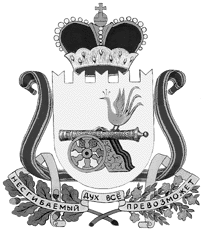 администрация муниципального образования«Вяземский район» смоленской областиПОСТАНОВЛЕНИЕот 30.12.2016 № 2305Руководствуясь статьями 42, 43, 44, 45, 46 Градостроительного кодекса Российской   Федерации,   статьей  14  Федерального  закона   от  06.10.2003                           № 131-ФЗ «Об общих принципах организации местного самоуправления в Российской Федерации», Уставом муниципального образования «Вяземский район» Смоленской области, статьей 19 Правил землепользования и застройки  города Вязьмы, утвержденных решением Совета депутатов Вяземского городского поселения Вяземского района Смоленской области от 02.02.2010 № 4                                       (с изменениями и дополнениями), рассмотрев заявление муниципального бюджетного общеобразовательного учреждения средней школы № 4 имени Героя Советского Союза А.Б. Михайлова г. Вязьмы Смоленской области,Администрация муниципального образования «Вяземский район» Смоленской области постановляет:1. Приступить  к  подготовке  проекта  планировки и проекта межевания  территории  в  районе пер. Устинкин, ул. Ленина, ул. Глинки  в г. Вязьма, Вяземского района, Смоленской области под размещение объекта «газопровод высокого и среднего давления для газоснабжения модульной котельной МБОУ СОШ № 4».2. Опубликовать настоящее постановление в газете  «Вяземский вестник» и разместить на сайте Администрации муниципального образования «Вяземский район» Смоленской области.Глава Администрациимуниципального образования«Вяземский район» Смоленской области                                             И.В. ДемидоваИсполнитель:									 В.Б. Волков										                2-46-28Разработал: 					                                       Г.А. Ефимова										                 2-31-12СОГЛАСОВАНО:Заместитель Главы 					           	          В.И. АлимовНачальник юридического отдела					      В.П. БерезкинаГлавный специалист отдела муниципальной службы				                              Л.В. ИкатоваРазослать: прокурору, КАиЗ, Вяземский отдел росреестра по Смоленской области, КИО, редакция «Вяземский вестник», отдел информационной политики и информационных технологий, заявителю -  3 экз.Экз.9 + 1 в эл. видеО подготовке  проекта планировки  и проекта межевания территории